แผนพัฒนาบุคลากรรอบประจำปีงบประมาณ พ.ศ. 2564-2566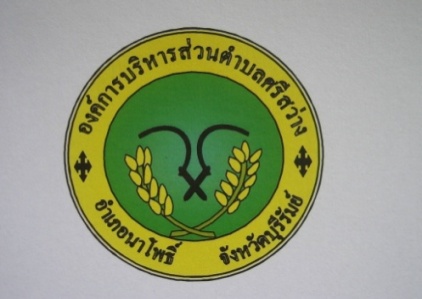 องค์การบริหารส่วนตำบลศรีสว่างอำเภอนาโพธิ์    จังหวัดบุรีรัมย์คำนำ	 	การพัฒนาบุคลากรองค์การบริหารส่วนตำบลศรีสว่าง  คำนึงถึงการสร้างกำลังคนในการปฏิบัติราชการอย่างมีคุณภาพ ทั้งในด้านสมรรถนะ  การบริหารผลงาน และการพิทักษ์ระบบคุณธรรม เพื่อให้บุคคลากรองค์การบริหารส่วนตำบลทุกตำแหน่งมีความรู้ในขอบเขตภารกิจหน้าที่ความรับผิดชอบเฉพาะตำแหน่ง ระเบียบแบบแผนของทางราชการ หลักเกณฑ์และวิธีการปฏิบัติราชการ ตลอดจนความประพฤติปฏิบัติตนให้เหมาะสมสำหรับตำแหน่ง และบรรลุผลสัมฤทธิ์ของทางราชการ เป็นพนักงานส่วนตำบลที่ดีที่มีคุณธรรม โดยได้กำหนดหลักสูตรพัฒนาในหลากหลายมิติ อาทิเช่น ด้านความรู้พื้นฐานในการปฏิบัติงาน ด้านพัฒนาเกี่ยวกับงานในหน้าที่ที่รับผิดชอบเฉพาะตำแหน่ง ด้านการบริหารงาน ตลอดจนด้านคุณธรรมและจริยธรรม เป็นต้น		คณะกรรมการจัดทำแผนพัฒนาบุคลากรขององค์การบริหารส่วนตำบลศรีสว่าง ได้ใช้                  กรอบแนวทางการพัฒนาบุคลากรตามประกาศคณะกรรมการพนักงานส่วนตำบลจังหวัดบุรีรัมย์ เรื่อง หลักเกณฑ์และเงื่อนไขเกี่ยวกับการบริหารงานบุคคลขององค์การบริหารส่วนตำบล ลงวันที่ 24 ตุลาคม  2545 ดำเนินการ รวมทั้ง ได้ให้ความสำคัญในการพัฒนาบุคลากรด้านการเมือง เพื่อเพิ่มพูนความรู้ ความสามารถ อันจะทำให้การปฏิบัติหน้าที่ราชการในตำแหน่งต่างๆ ร่วมกันได้อย่างมีประสิทธิภาพต่อไป 					องค์การบริหารส่วนตำบลศรีสว่าง						กันยายน   2563สารบัญเรื่อง										หน้าส่วนที่ 1หลักการและเหตุผล							1ส่วนที่ 2วัตถุประสงค์								3ส่วนที่ 3หลักสูตรการพัฒนา							5ส่วนที่ 4ขอบเขตและแนวทางการพัฒนา						5ส่วนที่ 5งบประมาณในการดำเนินการพัฒนา					11ส่วนที่ 6การติดตามและประเมินผล						12ภาคผนวกแผนพัฒนาบุลากรองค์การบริหารส่วนตำบลศรีสว่าง อำเภอนาโพธิ์  จังหวัดบุรีรัมย์ประจำปีงบประมาณ 2564 - 2566……………………………………ส่วนที่ 1 หลักการและเหตุผลพระราชกฤษฎีกาว่าด้วยหลักเกณฑ์และวิธีการบริหารกิจการบ้านเมืองที่ดี พ.ศ. 2545มาตรา 11 ระบุดังนี้ “ส่วนราชการมีหน้าที่พัฒนาความรู้ในส่วนราชการเพื่อให้มีลักษณะเป็นองค์การแห่งการเรียนรู้อย่างสม่ำเสมอ โดยต้องรับรู้ข้อมูลข่าวสารและสามารถประมวลผลความรู้ในด้านต่าง ๆ เพื่อนำมาประยุกต์ใช้ในการปฏิบัติราชการได้อย่างถูกต้อง รวดเร็วและเหมาะสมต่อสถานการณ์ รวมทั้งต้องส่งเสริมและพัฒนาความรู้ความ สามารถ สร้างวิสัยทัศน์และปรับเปลี่ยนทัศนคติของข้าราชการในสังกัด ให้เป็นบุคลากรที่มีประสิทธิภาพและมีการเรียนรู้ร่วมกัน ทั้งนี้เพื่อประโยชน์ในการปฏิบัติราชการของส่วนราชการให้สอดคล้องกับการบริหารราชการให้เกิดผลสัมฤทธิ์” “ในการบริหารราชการแนวใหม่ ส่วนราชการจะต้องพัฒนาความรู้ความเชี่ยวชาญให้เพียงพอแก่การปฏิบัติงาน ให้สอดคล้องกับสภาพสังคมที่เปลี่ยนแปลงไปอย่างรวดเร็วและสถานการณ์ของต่างประเทศที่มีผลกระทบต่อประเทศไทยโดยตรง ซึ่งในการบริการราชการตามพระราชกฤษฎีกานี้จะต้องเปลี่ยนแปลงทัศนคติเดิมเสียใหม่ จากการที่ยึดแนวความคิดว่าต้องปฏิบัติงานตามระเบียบแบบแผนที่วางไว้ตั้งแต่อดีตจนต่อเนื่อง ถึงปัจจุบัน เน้นการสร้างความคิดใหม่ ๆ ตามวิชาการสมัยใหม่และนำมาปรับใช้กับการปฏิบัติราชการตลอด เวลา ในพระราชกฤษฎีกาฉบับนี้จึงกำหนดเป็นหลักการว่า ส่วนราชการต้องมีการพัฒนาความรู้เพื่อให้มีลักษณะ เป็นองค์การแห่งการเรียนรู้อย่างสม่ำเสมอ โดยมีแนวทางปฏิบัติดังนี้1.1 ต้องสร้างระบบให้สามารถรับรู้ข่าวสารได้อย่างกว้างขวาง1.2 ต้องสามารถประมวลผลความรู้ในด้านต่าง ๆ เพื่อนำมาประยุกต์ใช้ในการปฏิบัติราชการได้อย่างถูกต้อง รวดเร็วและเหมาะสมกับสถานการณ์ที่มีการเปลี่ยนแปลงไป1.3 ต้องมีการส่งเสริมและพัฒนาความรู้ความสามารถ   สร้างวิสัยทัศน์และปรับเปลี่ยนทัศนคติของข้าราชการ เพื่อให้ข้าราชการทุกคนเป็นผู้มีความรู้ ความสามารถในวิชาการสมัยใหม่ตลอดเวลา มีความสามารถในการปฏิบัติหน้าที่ให้เกิดประสิทธิภาพสูงสุดและมีคุณธรรม1.4 ต้องมีการสร้างความมีส่วนร่วมในหมู่ข้าราชการให้เกิดการแลกเปลี่ยนความรู้ซึ่งกันและกัน2. ตามประกาศคณะกรรมการพนักงานส่วนตำบลจังหวัดบุรีรัมย์   เรื่อง หลักเกณฑ์และเงื่อนไขเกี่ยวกับการบริหารงานบุคคลขององค์การบริหารส่วนตำบล ลงวันที่ 24 ตุลาคม 2545 ส่วนที่ 3                              การพัฒนาพนักงานส่วนตำบล ข้อ 258 - 295   กำหนดให้องค์การบริหารส่วนตำบลมีการพัฒนาผู้ได้รับ             การบรรจุเข้ารับราชการเป็นพนักงานส่วนตำบลก่อนมอบหมายหน้าที่ให้ปฏิบัติ  เพื่อให้รู้ระเบียบแบบแผน- 2 -ของทางราชการ หลัก และวิธีปฏิบัติราชการ บทบาท และหน้าที่ของพนักงานส่วนตำบล ในระบอบประชาธิปไตยอันมีพระมหากษัตริย์ทรงเป็นประมุข และแนวทางปฏิบัติตนเพื่อเป็นพนักงานส่วนตำบลที่ดี โดยการพัฒนาพนักงานส่วนตำบลต้องดำเนินการพัฒนาให้ครบถ้วนตามหลักสูตรที่กำหนด เช่น การพัฒนาด้านความรู้พื้นฐานในการปฏิบัติราชการ ให้ใช้วิธีการฝึกอบรมในห้องอบรม การฝึกอบรมทางไกล หรือการพัฒนาตนเองก็ได้  หากองค์การบริหารส่วนตำบล มีความประสงค์จะพัฒนาเพิ่มเติมให้สอดคล้องกับความจำเป็นในการพัฒนาของแต่ละองค์การบริหารส่วนตำบลก็ให้กระทำได้ ทั้งนี้ องค์การบริหารส่วนตำบลที่จะดำเนินการจะต้องใช้หลักสูตรที่คณะกรรมการพนักงานส่วนตำบล (ก.อบต.จังหวัด) กำหนดเป็นหลักสูตรหลัก และเพิ่มเติมหลักสูตรตามความจำเป็นที่องค์การบริหารส่วนตำบลพิจารณาเห็นว่ามีความเหมาะสมต่อไป   การพัฒนาพนักงานส่วนตำบลเกี่ยวกับการปฏิบัติงานในหน้าที่ ให้องค์การบริหารส่วนตำบลสามารถเลือกใช้วิธีการพัฒนาอื่น ๆ ได้ เช่น การพัฒนาโดยผู้บังคับบัญชา และการฝึกภาคสนาม  และอาจกระทำได้โดยสำนักงานคณะกรรมการกลางพนักงานส่วนตำบล (ก.อบต.) สำนักงานคณะกรรมการพนักงานส่วนตำบล (ก.อบต.จังหวัด) องค์การบริหารส่วนตำบลต้นสังกัด หรือสำนักงานคณะกรรมการพนักงานส่วนตำบล (ก.อบต.จังหวัด) ร่วมกับองค์การบริหารส่วนตำบลต้นสังกัด หรือองค์การบริหารส่วนตำบลต้นสังกัดร่วมกับส่วนราชการอื่นหรือภาคเอกชนก็ได้3. ตามประกาศคณะกรรมการพนักงานส่วนตำบลจังหวัดบุรีรัมย์ เรื่อง หลักเกณฑ์และเงื่อนไขเกี่ยวกับการบริหารงานบุคคลขององค์การบริหารส่วนตำบล ลงวันที่ 24 ตุลาคม  2545 ส่วนที่ 3 การพัฒนาพนักงานองค์การบริหารส่วนตำบล ข้อ 269 ให้องค์การบริหารส่วนตำบลจัดทำแผนการพัฒนาพนักงานส่วนตำบล เพื่อเพิ่มพูนความรู้ ทักษะ ทัศนคติที่ดี คุณธรรมและจริยธรรม อันจะทำให้ปฏิบัติหน้าที่ราชการในตำแหน่งนั้นได้อย่างมีประสิทธิภาพ	ในการจัดทำแผนการพัฒนาพนักงานส่วนตำบล ต้องกำหนดตามกรอบของแผนแม่บทการพัฒนาพนักงานส่วนตำบลที่คณะกรรมการกลางพนักงานส่วนตำบล (ก.อบต.) กำหนด โดยให้กำหนดเป็นแผนการพัฒนาพนักงานส่วนตำบล ตามกรอบของแผนอัตรากำลังขององค์การบริหารส่วนตำบลนั้น	ดังนั้น  องค์การบริหารส่วนตำบลศรีสว่างจึงเห็นสมควรที่จะจัดทำแผนพัฒนาบุคลากร ในรอบปี พ.ศ. 2564- 2566   ซึ่งสอดคล้องกับแผนอัตรากำลัง ๓ ปี  พ.ศ. 2564-2566  เพื่อให้บุคลากรทุกภาคส่วนขององค์กรได้ รับการพัฒนาตามตามเจตนารมณ์ของพระราชกฤษฎีกาว่าด้วยหลักเกณฑ์และวิธีการบริหารกิจการบ้านเมืองที่ดี พ.ศ. 2546  และที่สำคัญคือเพื่อให้องค์การบริหารส่วนตำบลศรีสว่างมีบุคลากรอันมีคุณภาพ   สามารถปฏิบัติหน้าที่ตามภารกิจขององค์กรปกครองส่วนท้องถิ่นได้อย่างเต็มประสิทธิภาพอันนำไปสู่ประโยชน์ของท้องถิ่นอย่างแท้จริง- 3 -ส่วนที่ 2วัตถุประสงค์	1.  เพื่อพัฒนาความรู้ที่มีอยู่ภายในองค์กร2. เพื่อนำความรู้ที่มีอยู่ภายนอกองค์กรมาปรับใช้กับองค์การบริหารส่วนตำบลศรีสว่าง3. เพื่อให้มีการปรับเปลี่ยนแนวคิดในการทำงาน เน้นสร้างกระบวนการคิด และการพัฒนาตนเอง ให้              เกิดขึ้นกับบุคลากรขององค์การบริหารส่วนตำบลศรีสว่าง4. เพื่อให้บุคลากรขององค์การบริหารส่วนตำบลศรีสว่าง  ปฏิบัติงานอย่างมีประสิทธิภาพและ   ประสิทธิ ผลมากที่สุด5. เพื่อพัฒนาศักยภาพของบุคลากรท้องถิ่นให้มีทักษะและความรู้ ในการปฏิบัติงานดังนี้-   ด้านความรู้ทั่วไปในการปฏิบัติงาน-   ด้านความรู้และทักษะของงานแต่ละตำแหน่ง-   ด้านการบริหาร-   ด้านคุณสมบัติส่วนตัว-   ด้านศีลธรรมคุณธรรมการวิเคราะห์จุดอ่อน - จุดแข็ง - โอกาส - อุปสรรค  ( SWOT )	ในการพัฒนาบุคลากรขององค์การบริหารส่วนตำบลศรีสว่าง   เพื่อให้เข้าถึงการพัฒนาอย่างชัดเจนจึงดำเนินการวิเคราะห์จุดอ่อน - จุดแข็ง - โอกาส - อุปสรรค  ( SWOT )   ดังนี้	จุดอ่อน	-  บุคลากรบางส่วนขาดความกระตือรือร้นที่จะเข้าอบรม / ประชุมภายนอกหน่วยงาน	-  งบประมาณมีจำกัด	จุดแข็ง	-  บุคลากรส่วนใหญ่มีความตั้งใจที่จะเข้าอบรม / ประชุมภายนอกหน่วยงาน	-  ผู้บริหาร อปท. มีนโยบายสนับสนุนให้บุคลากรได้รับการพัฒนาในรูปแบบต่าง ๆ 	โอกาส	-  องค์การบริหารส่วนตำบลศรีสว่าง  เป็นตำบลต้นแบบในด้านต่าง ๆ หลายเรื่อง  ทำให้มักได้รับ                โอกาสให้เข้าร่วมกิจกรรมที่จัดภายในภายในตำบล	อุปสรรค	-  หลักสูตรการฝึกอบรมบางหลักสูตรมีค่าใช้จ่ายสูงและใช้เวลาการอบรมจำนวนหลายวัน   ทำให้ไม่              สามารถส่งบุคลากรเข้าร่วมได้	-  หน่วยงานราชการภายนอกลงพื้นที่เพื่อจัดทำโครงการในตำบลศรีสว่างอยู่เสมอ ทำให้บุคลากรไม่มี                 เวลาเดินไปเข้าร่วมอบรม / สัมมนา  พัฒนาความรู้- 4 -วิสัยทัศน์ด้านบุคลากร		องค์การบริหารส่วนตำบลศรีสว่าง   กำหนดวิสัยทัศน์ด้านบุคลากรขององค์กร   ดังนี้		“ คนพัฒนา  งานพัฒนา  ท้องถิ่นพัฒนา ”ยุทธศาสตร์ด้านบุคลากร		เพื่อความชัดเจน   สามารถมองเห็นภาพการพัฒนาบุคลากรได้อย่างเป็นระบบ   องค์การบริหารส่วนตำบลศรีสว่าง   จึงกำหนดแนวทางการพัฒนาบุคลากรออกเป็น   3   ยุทธศาสตร์  ดังนี้	1. ยุทธศาสตร์ด้านการพัฒนาข้าราชการ   ลูกจ้างประจำ  พนักงานจ้าง		1.1  แนวทางส่งเสริมข้าราชการ   ลูกจ้างประจำ  พนักงานจ้าง  ให้ได้รับการอบรม / สัมมนาเสริมสร้างความรู้ความสามารถ		1.2  แนวทางส่งเสริมข้าราชการ ลูกจ้างประจำ พนักงานจ้าง ให้ได้รับการพัฒนาส่งเสริมด้านคุณธรรม จริยธรรม		1.3  แนวทางการสอนงานให้กับข้าราชการ  พนักงานจ้างที่บรรจุใหม่		1.4  แนวทางให้คำปรึกษา / แนะนำจากผู้บังคับบัญชาสู่ผู้ใต้บังคับบัญชา2. ยุทธศาสตร์ด้านการพัฒนาข้าราชการการเมืองฝ่ายสภาท้องถิ่น		2.1  แนวทางส่งเสริมข้าราชการการเมืองฝ่ายสภาท้องถิ่นให้ได้รับการอบรม / สัมมนาเสริมสร้างความรู้ความสามารถ		2.2 แนวทางส่งเสริมข้าราชการการเมืองฝ่ายสภาท้องถิ่นให้ได้รับการพัฒนาส่งเสริมด้านคุณธรรม /จริยธรรม		2.3 แนวทางการสอนงานให้กับข้าราชการการเมืองฝ่ายสภาท้องถิ่นที่ได้รับการเลือกตั้งใหม่โดยถ่ายทอด จากข้าราชการการเมืองฝ่ายสภาท้องถิ่นที่มีประสบการณ์3. ยุทธศาสตร์ด้านการพัฒนาข้าราชการการเมืองฝ่ายบริหาร	1.   แนวทางส่งเสริมข้าราชการการเมืองฝ่ายบริหารให้ได้รับการอบรม / สัมมนาเสริมสร้างความรู้ความสามารถ	2.  แนวทางส่งเสริมข้าราชการการเมืองฝ่ายบริหารให้ได้รับการพัฒนาส่งเสริมด้านคุณธรรม /จริยธรรม		พันธกิจการพัฒนาบุคลากร	1.  พัฒนาให้บุคลากรทุกภาคส่วนได้รับการพัฒนาความรู้ / ความสามารถ  ทักษะในการปฏิบัติหน้าที่	2.  พัฒนาให้บุคลากรทุกภาคส่วนได้รับการเสริมสร้างคุณธรรม / จริยธรรม- 5 -ส่วนที่ 3หลักสูตรการพัฒนาบุคลากร ตามประกาศคณะกรรมการพนักงานส่วนตำบลจังหวัดบุรีรัมย์ เรื่อง หลักเกณฑ์และเงื่อนไขเกี่ยวกับการบริหารงานบุคคลของพนักงานส่วนตำบล ลงวันที่ 24 ตุลาคม   2545   กำหนดให้ต้องพัฒนา 5 ด้าน ได้แก่ด้านความรู้ทั่วไปในการปฏิบัติงาน ได้แก่ ความรู้ที่เกี่ยวข้องกับการปฏิบัติงานโดยทั่วไป เช่น ระเบียบกฎหมาย นโยบายสำคัญของรัฐบาล สถานที่ โครงสร้างของงาน นโยบายต่าง ๆ เป็นต้นด้านความรู้และทักษะเฉพาะของงานในแต่ละตำแหน่ง ได้แก่ ความรู้ความสามารถในการปฏิบัติงานของตำแหน่งหนึ่งตำแหน่งใดโดยเฉพาะ เช่น งานฝึกอบรม งานพิมพ์ดีด งานด้านช่างด้านการบริหาร ได้แก่ รายละเอียดที่เกี่ยวกับการบริหารงานและการบริการประชาชน เช่น ในเรื่องการวางแผน การมอบหมายงาน การจูงใจ การประสานงาน เป็นต้นด้านคุณสมบัติส่วนตัว ได้แก่ การช่วยเสริมบุคลิกภาพที่ดี ส่งเสริมให้สามารถปฏิบัติงานร่วมกับบุคคลอื่นได้อย่างราบรื่น และมีประสิทธิภาพ เช่น มนุษย์สัมพันธ์การทำงาน การสื่อสารและสื่อความหมาย การเสริมสร้างสุขภาพอนามัย เป็นต้นด้านศีลธรรมคุณธรรม และจริยธรรม ได้แก่ การพัฒนาคุณธรรมและจริยธรรมในการปฏิบัติงาน เช่น จริยธรรมในการปฏิบัติงาน การพัฒนาคุณภาพชีวิต เพื่อประสิทธิภาพในการปฏิบัติงาน การปฏิบัติงานอย่างมีความสุขส่วนที่ 4ขอบเขตและแนวทางในการพัฒนาบุคลากรวิธีการพัฒนาบุคลากรองค์การบริหารส่วนตำบลวิธีการพัฒนาผู้บริหาร สมาชิกสภาองค์การบริหารส่วนตำบล พนักงานส่วนตำบล ลูกจ้าง และพนักงานจ้าง องค์การบริหารส่วนตำบลจะเป็นหน่วยดำเนินการเอง หรืออาจดำเนินการร่วมกับสถาบันพัฒนาบุคลากร หรือส่วนราชการหรือหน่วยงานอื่นเป็นผู้ดำเนินการอบรม โดยวิธีการใดวิธีการหนึ่งตามความจำเป็นและเหมาะสม ดังนี้1.  การปฐมนิเทศ จะดำเนินการก่อนที่จะมีการมอบหมายให้ปฏิบัติหน้าที่ เฉพาะพนักงานส่วนตำบลและพนัก งานจ้างผู้ที่ได้รับการบรรจุแต่งตั้งเข้ารับราชการใหม่2.  การฝึกอบรม อาจดำเนินการโดยองค์การบริหารส่วนตำบลศรีสว่าง หรือคณะกรรมการพนักงานส่วนตำบลจังหวัดบุรีรัมย์ สำนักงานท้องถิ่นจังหวัดบุรีรัมย์หรือสถาบันพัฒนาบุคลากรท้องถิ่น กรมส่งเสริมการปกครองท้องถิ่น หรือส่วนราชการอื่น ตามความจำเป็นและเหมาะสม รวมทั้งองค์การบริหารส่วนตำบลจะสนับสนุนงบประมาณ เพื่อให้ทุนการศึกษาระดับปริญญาตรี และปริญญาโท แก่ผู้บริหาร สมาชิกสภาองค์การบริหารส่วนตำบล พนักงานส่วนตำบล ลูกจ้างประจำและพนักงานจ้าง - 6 -3. การศึกษาดูงาน อาจดำเนินการในหลักสูตรอบรมและศึกษาดูงานที่อยู่ในความสนใจและเกี่ยวข้องกับอำนาจหน้าที่ขององค์การบริหารส่วนตำบล4. การประชุมเชิงปฏิบัติการหรือสัมมนา อาจดำเนินการโดยคณะกรรมการพนักงานส่วนตำบลจังหวัดบุรีรัมย์ หรือหน่วยงานอื่นที่เกี่ยวข้อง5.  การสอนงาน ให้ผู้บังคับบัญชามีหน้าที่สอนงานให้กับผู้อยู่ใต้บังคับบัญชาก่อนมอบหมายงาน6.  การให้คำปรึกษา ให้ผู้บังคับบัญชามีหน้าที่ให้คำปรึกษาด้วยวิธีการที่เหมาะสม7.  การประชุม จะจัดให้มีการประชุมพนักงานส่วนตำบลอย่างน้อยเดือนละ 1 ครั้ง- 7 -รายละเอียดของแนวทางการพัฒนาบุคลากรตามแผนพัฒนาบุคลากร ในรอบปีงบประมาณ  พ.ศ. 2564-2566องค์การบริหารส่วนตำบลศรีสว่าง   อำเภอนาโพธิ์   จังหวัดบุรีรัมย์หลักสูตร ความรู้ทั่วไปในการปฏิบัติงานหลักสูตร การบริหาร- 8 -หลักสูตร เสริมสร้างศักยภาพการปฏิบัติงาน- 9 -- 10 -หลักสูตร การพัฒนาคุณธรรมและจริยธรรม- 11 -ส่วนที่ 5งบประมาณในการดำเนินการพัฒนาองค์การบริหารส่วนตำบลศรีสว่าง จะประมาณการตั้งจ่ายไว้ในงบประมาณรายจ่ายประจำปี ซึ่งปรากฏดังนี้ ข้อบัญญัติงบประมาณรายจ่ายประจำปี 2564 , 2565 และ 2566		- แผนงานบริหารทั่วไป งานบริหารทั่วไป หมวด ค่าตอบแทนใช้สอยและวัสดุ ตั้งจ่ายไว้  1,368,500  บาท		- แผนงานบริหารทั่วไป งานบริหารงานคลัง หมวด ค่าตอบแทนใช้สอยและวัสดุ ตั้งจ่ายไว้  255,000  บาท		- แผนงานเคหะและชุมชน งานบริหารทั่วไปเกี่ยวกับเคหะและชุมชน หมวด ค่าตอบแทนใช้สอยและวัสดุ ตั้งจ่ายไว้  668,000 บาท		- แผนงานการเกษตร   งานบริหารทั่วไปเกี่ยวกับการส่งเสริมการเกษตร  หมวด ค่าตอบแทนใช้สอยและวัสดุ   ตั้งจ่ายไว้  125,000 บาท- แผนงานการศึกษา  งานบริหารทั่วไปเกี่ยวกับการศึกษา หมวด ค่าตอบแทนใช้สอยและวัสดุ รายการ ตั้งจ่ายไว้ 1,545,710  บาท  		- แผนงานสาธารณสุข  งานบริหารทั่วไปเกี่ยวกับการสาธารณสุข  หมวด ค่าตอบแทนใช้สอยและวัสดุ ตั้งจ่ายไว้  320,000 บาท- แผนงานรักษาความสงบภายใน  งานป้องกันและบรรเทาสาธารณภัย  หมวด ค่าตอบแทนใช้สอยและวัสดุ ตั้งจ่ายไว้  162,000 บาท- แผนงานรักษาความสงบภายใน  งานป้องกันภัยฝ่ายพลเรือนและระงับอัคคีภัย                         หมวด ค่าตอบแทนใช้สอยและวัสดุ   ตั้งจ่ายไว้  162,000 บาท- แผนงานสังคมสงเคราะห์  งานสวัสดิการและสังคม                         หมวด ค่าตอบแทนใช้สอยและวัสดุ   ตั้งจ่ายไว้  176,000 บาท- แผนงานสร้างความเข้มแข็งของชุมชน   งานบริหารทั่วไป                         หมวด ค่าตอบแทนใช้สอยและวัสดุ   ตั้งจ่ายไว้  25,000 บาท- แผนงานสร้างความเข้มแข็งของชุมชน   งานส่งเสริมและสนับสนุนความเข้มแข็งของชุมชน                         หมวด ค่าตอบแทนใช้สอยและวัสดุ   ตั้งจ่ายไว้  30,000 บาท- แผนงาน   การศาสนา วัฒนธรรมและนันทนาการ  งานกีฬาและนันทนาการ                          หมวด ค่าตอบแทนใช้สอยและวัสดุ   ตั้งจ่ายไว้  40,000 บาท- แผนงาน   การศาสนา วัฒนธรรมและนันทนาการ  งานศาสนาวัฒนธรรมท้องถิ่น                          หมวด ค่าตอบแทนใช้สอยและวัสดุ   ตั้งจ่ายไว้  10,000 บาท- แผนงาน การเกษตร   งานอนุรักษ์แหล่งน้ำและป่าไม้                           หมวด ค่าตอบแทนใช้สอยและวัสดุ   ตั้งจ่ายไว้  40,000 บาท- 12 -ส่วนที่ 6การติดตามและประเมินผลกำหนดให้ผู้เข้ารับการฝึกอบรมพัฒนาต้องทำรายงานผลการเข้าอบรมพัฒนา ภายใน 7 วันทำการ นับแต่วันกลับจากการอบรมสัมมนา เพื่อเสนอต่อผู้บังคับบัญชาตามลำดับจนถึงนายกองค์การบริหารส่วนตำบลให้ผู้บังคับบัญชาทำหน้าที่ติดตามผลการปฏิบัติงาน โดยพิจารณาเปรียบเทียบผลการปฏิบัติงานก่อนและหลังการพัฒนาตามข้อ 1นำข้อมูลการติดตามผลการปฏิบัติงานมาประกอบการกำหนดหลักสูตรอบรมให้เหมาะสมกับความต้องการต่อไป     4.  ผู้บังคับบัญชานำผลการประเมินไปพิจารณาในการเลื่อนขั้นเงินเดือน เลื่อนระดับ ตามผลสัมฤทธิ์การปฏิบัติงานผลการตรวจประเมินมาตรฐานการปฏิบัติราชการขององค์กรปกครองส่วนท้องถิ่นประจำปี โดย LPA  ต้องผ่านการประเมินตัวชี้วัดไม่น้อยกว่าร้อยละ 80 ภาคผนวกที่โครงการ/หลักสูตรการพัฒนาเป้าหมายเป้าหมายเป้าหมายเป้าหมายเป้าหมายวิธีการพัฒนาระยะเวลาการดำเนินงานระยะเวลาการดำเนินงานระยะเวลาการดำเนินงานหมายเหตุที่โครงการ/หลักสูตรการพัฒนาบุคลากรจำนวน (คน)จำนวน (คน)จำนวน (คน)จำนวน (คน)วิธีการพัฒนา256425652566หมายเหตุที่โครงการ/หลักสูตรการพัฒนาบุคลากร2564256425652566วิธีการพัฒนา256425652566หมายเหตุ1การฝึกอบรมพนักงานส่วนท้องถิ่นที่บรรจุใหม่พนักงานส่วนตำบลพนักงานจ้าง2222ฝึกอบรม/สัมมนาที่โครงการ/หลักสูตรการพัฒนาเป้าหมายเป้าหมายเป้าหมายเป้าหมายเป้าหมายเป้าหมายวิธีการพัฒนาระยะเวลาการดำเนินงานระยะเวลาการดำเนินงานระยะเวลาการดำเนินงานหมายเหตุที่โครงการ/หลักสูตรการพัฒนาบุคลากรจำนวน (คน)จำนวน (คน)จำนวน (คน)จำนวน (คน)จำนวน (คน)วิธีการพัฒนา256425652566หมายเหตุที่โครงการ/หลักสูตรการพัฒนาบุคลากร25642565256525662566หมายเหตุ1หลักสูตรผู้บริหารท้องถิ่นนายก อบต./รองนายกอบต./เลขานุการ นายกฯ33ฝึกอบรม2หลักสูตรสมาชิกสภาท้องถิ่นสมาชิกสภาท้องถิ่น101010ฝึกอบรม4หลักสูตรเจ้าพนักงานป้องกันและบรรเทาสาธารณภัยพนักงานส่วนตำบล11ฝึกอบรม5หลักสูตร เจ้าพนักงานธุรการพนักงานส่วนตำบล11ฝึกอบรม6หลักสูตร เจ้าพนักงานจัดเก็บรายได้พนักงานส่วนตำบล11ฝึกอบรม7หลักสูตรนักวิชาการพัสดุพนักงานส่วนตำบล1ฝึกอบรมที่โครงการ/หลักสูตรการพัฒนาเป้าหมายเป้าหมายเป้าหมายเป้าหมายวิธีการพัฒนาระยะเวลาการดำเนินงานระยะเวลาการดำเนินงานระยะเวลาการดำเนินงานหมายเหตุที่โครงการ/หลักสูตรการพัฒนาบุคลากรจำนวน (คน)จำนวน (คน)จำนวน (คน)วิธีการพัฒนา256425652566หมายเหตุที่โครงการ/หลักสูตรการพัฒนาบุคลากร256425652566วิธีการพัฒนา256425652566หมายเหตุ1- เพิ่มพูนประสิทธิภาพในการปฏิบัติงาน - ผู้บริหารท้องถิ่น- สมาชิกสภาท้องถิ่น  - พนักงานส่วนตำบล  - พนักงานครู อบต- ลูกจ้าง  - พนักงานจ้าง606060อบรมสัมมนา/ ฟังบรรยาย /ศึกษาดูงาน2ประชุมประจำเดือนร่วมกันระหว่างพนักงานและผู้บริหารท้องถิ่น- ผู้บริหารท้องถิ่น- พนักงานส่วนตำบล  - พนักงานครู อบต- ลูกจ้าง  - พนักงานจ้าง404040การประชุม3การส่งเสริมการศึกษาต่อ- พนักงานส่วนตำบล 1ศึกษาเล่าเรียน4เกี่ยวกับการปฏิบัติงานด้านงานบริหารงานทั่วไป- ผู้บริหารท้องถิ่น- พนักงานส่วนตำบล- ลูกจ้างประจำ- พนักงานจ้าง101010ประชุม/อบรม5เกี่ยวกับการปฏิบัติงานด้านงานกฎหมายและคดี- ผู้บริหารท้องถิ่น- พนักงานส่วนตำบล- พนักงานจ้าง888ประชุม/อบรม6เกี่ยวกับการปฏิบัติงานด้านนโยบายและแผน- ผู้บริหารท้องถิ่น- พนักงานส่วนตำบล- พนักงานจ้าง555ประชุม/อบรมที่โครงการ/หลักสูตรการพัฒนาเป้าหมายเป้าหมายเป้าหมายเป้าหมายวิธีการพัฒนาระยะเวลาการดำเนินงานระยะเวลาการดำเนินงานระยะเวลาการดำเนินงานหมายเหตุที่โครงการ/หลักสูตรการพัฒนาบุคลากรจำนวน (คน)จำนวน (คน)จำนวน (คน)วิธีการพัฒนา256425652566หมายเหตุที่โครงการ/หลักสูตรการพัฒนาบุคลากร256425652566วิธีการพัฒนา256425652566หมายเหตุ7เกี่ยวกับการปฏิบัติงานด้านงานป้องกันและบรรเทา- ผู้บริหารท้องถิ่น- พนักงานส่วนตำบล- พนักงานจ้าง444ฝึกอบรม / ฟังบรรยาย /ประชุม8เกี่ยวกับการปฏิบัติงานด้านสวัสดิการสังคม- ผู้บริหารท้องถิ่น- สมาชิกสภาท้องถิ่น - พนักงานส่วนตำบล- พนักงานจ้าง101010ฝึกอบรม / ฟังบรรยาย /ศึกษาดูงาน/ประชุม8เกี่ยวกับการปฏิบัติงานด้านสาธารณสุขและสิ่งแวดล้อม- ผู้บริหารท้องถิ่น- สมาชิกสภาท้องถิ่น - พนักงานส่วนตำบล  - พนักงานจ้าง303030ฝึกอบรม / ฟังบรรยาย /ศึกษาดูงาน/ประชุม9เกี่ยวกับการปฏิบัติงานด้านงานส่งเสริมการเกษตร- ผู้บริหารท้องถิ่น- สมาชิกสภาท้องถิ่น - พนักงานส่วนตำบล  - พนักงานจ้าง303030อบรม / ฟังบรรยาย /ศึกษาดูงาน/ประชุม10เกี่ยวกับการปฏิบัติงานด้านงานการเงินและบัญชี- พนักงานส่วนตำบล  - พนักงานจ้าง666ประชุม/อบรม11เกี่ยวกับการปฏิบัติงานด้านทะเบียนทรัพย์สินและพัสดุ- ผู้บริหารท้องถิ่น- พนักงานส่วนตำบล  - พนักงานจ้าง449ประชุม/อบรม12เกี่ยวกับการปฏิบัติงานด้านงานพัฒนาและจัดเก็บรายได้- พนักงานส่วนตำบล  - พนักงานจ้าง666ประชุม/อบรมที่โครงการ/หลักสูตรการพัฒนาเป้าหมายเป้าหมายเป้าหมายเป้าหมายวิธีการพัฒนาระยะเวลาการดำเนินงานระยะเวลาการดำเนินงานระยะเวลาการดำเนินงานระยะเวลาการดำเนินงานระยะเวลาการดำเนินงานระยะเวลาการดำเนินงานหมายเหตุหมายเหตุที่โครงการ/หลักสูตรการพัฒนาบุคลากรจำนวน (คน)จำนวน (คน)จำนวน (คน)วิธีการพัฒนา256425642565256525662566หมายเหตุหมายเหตุที่โครงการ/หลักสูตรการพัฒนาบุคลากร256425652566วิธีการพัฒนา256425642565256525662566หมายเหตุหมายเหตุ13เกี่ยวกับการปฏิบัติงานด้านงานช่าง- ผู้บริหารท้องถิ่น- พนักงานส่วนตำบล  - พนักงานจ้าง666ฝึกอบรม / ฟังบรรยาย /ประชุมฝึกอบรม / ฟังบรรยาย /ประชุม14อบรมเกี่ยวกับการปฏิบัติงานด้านการศึกษา ศาสนาและวัฒนธรรม- ผู้บริหารท้องถิ่น- พนักงานส่วนตำบล - พนักงานครู อบต. - พนักงานจ้าง121212ฝึกอบรม / ฟังบรรยาย /ประชุมฝึกอบรม / ฟังบรรยาย /ประชุมที่โครงการ/หลักสูตรการพัฒนาเป้าหมายเป้าหมายเป้าหมายเป้าหมายเป้าหมายวิธีการพัฒนาระยะเวลาการดำเนินงานระยะเวลาการดำเนินงานระยะเวลาการดำเนินงานหมายเหตุที่โครงการ/หลักสูตรการพัฒนาบุคลากรจำนวน (คน)จำนวน (คน)จำนวน (คน)จำนวน (คน)วิธีการพัฒนา256125622563หมายเหตุที่โครงการ/หลักสูตรการพัฒนาบุคลากร2561256125622563วิธีการพัฒนา256125622563หมายเหตุ1ส่งเสริมการอบรมคุณธรรม / จริยธรรม ให้แก่พนักงาน  สมาชิกสภาท้องถิ่น  และฝ่ายบริหาร- ผู้บริหารท้องถิ่น- พนักงานส่วนตำบล - พนักงานครู อบต. -ลูกจ้าง- พนักงานจ้าง60606060ฝึกอบรม / ฟังบรรยาย